Welcome Packet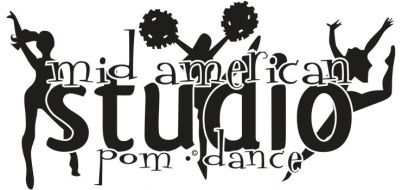 Winter 2021 SemesterWelcome to Mid American Studio! Our studio provides high-quality dance and pompon instruction in a fun and family friendly environment. Please keep this informational packet for future reference. If you have any further questions, feel free to contact the studio using any of the methods in the “Contact Us” section (last page).We thank you in advance for your cooperation with studio policies, and look forward to dancing with you!*New* Elite Dance Company TeamDancers interested in taking their dance training and performance to the next level- keep this team in mind! Mid American Studio has added an Elite Dance Company Team! These dancers will be attending regional dance competitions/conventions, special events/performances, and expanding their passion for dance. Elite Dance Company is optional and based on teacher recommendations. If you are interested in auditioning to become a team member in the future, please contact Miss Abbie for program recommendations and class requirements.Tuition Tuition is due at the beginning of each session. Payment plan options are available through automated credit card payments. Starting with the third (3rd) class meeting, tuition is NON-REFUNDABLE. This includes those who are paying on our Payment Plan. Your payment reserves your child’s spot in class and class sizes are determined by enrollment. Our refund policy for group dance/pom classes is as follows: ALL returns are subject to a $25.00 Return Fee. After the fee is assessed, your remaining balance will be prorated as follows:Cancelations made more than 48hrs prior to first class meeting = full refund.Less than 48hrs prior to 1st or 2nd class meeting = partial refund. The cost of classes prior to cancellation (whether attended or not) will be deducted from the refund or credit.Once the third class begins, there are no refunds for the entire class.		Please contact Miss Abbie at (248)477-5248 regarding cancellation questions. There are no refunds for missed classes/absences. Most students miss one or two classes during the session and have no problem catching back up without additional help. If you miss a class, it is recommended that you catch up with a classmate before you return. You may also ask your teacher if they are able to meet with you briefly prior to the next class. If you miss multiple classes, we suggest that you schedule a 30 minute private lesson with your instructor. Private lesson fees are $35 per half hour.Class Size and EnrollmentClass minimums: Mid American Studio reserves the right to cancel or combine any class with less than five students enrolled. Refunds will be given for tuition of cancelled classes due to low enrollment.Class maximums: The maximum number of students in a class is pre-determined by studio management--exceptions are not made. Each session, current students are given the new schedule as soon as it is released and encouraged to register early to reserve a spot in their class of choice. When a class reaches the maximum number of students, registration is then closed for that class. Larger classes may also have a student assistant in class.Open enrollment period: Students may enroll in classes through the first two weeks as long as space is available. Once a class meets for the third time, registration is closed. Additional classes will be discounted per our multiple class and family discounts. Payments can be made at the front desk.  Dress Code    **Please refer to the Dress Code (available on our website and studio bulletin board) for full details. **Students are required to follow our Dress Code for all classes. This includes clothing, footwear, and hair. Our Dress Code is designed to ensure the safety and quality of learning for our students and it is imperative that all students abide by the Dress Code in every class. Students not in Dress Code may be asked to sit out during class. The first time a student violates the dress code, she/he will receive a verbal warning and her/his parents will be notified. If the dress code is violated again, the student may be asked to sit out of certain class activities. Improper dress in dance is a safety hazard and we will not risk the injury of our students.ABSOLUTELY NO jeans, jean shorts, skirts or ‘school clothes’ are allowed in any class.  Hair must be pulled back and out of the face. Hair should not be left down for class as it inhibits the student’s ability to see clearly and perform certain movements.Students must wear the required footwear for their class. Dance/Pom shoes are designed for the impact and movement of the activity, and we require these for the best interest and safety of our students. If you have questions regarding shoes, please ask the Welcome Desk Staff.Dance/Pom shoes must be worn EXCLUSIVELY AT DANCE. To keep the building beautiful and clean, outside shoes are not allowed on the studio floors. Cubbies and changing areas are provided to store your outdoor shoes while in class. Student ExpectationsDance and Pom classes will help students excel in all areas of life. Students will improve self-esteem, self-discipline, fitness, interpersonal and intrapersonal skills. To get the most of the experience students are expected to follow these guidelines:Respect yourself, classmates, teachers and the facility. Any student who continually acts inappropriately will be asked to sit out or wait in the lobby. Repeat issues will be result in a meeting between parents and Miss Abbie to discuss appropriate solutions.Bring a filled water bottle to class each week, students will not be permitted to leave the studio for refills or water breaks. For safety and learning purposes, students should remain in the studio whenever possible. Only water is allowed in the studios. No gum, food, or drinks (except water) is allowed in the studios at any time. Snacks must be left in lobby/lounge areas.Please visit the restroom before class. Students age 5 and older should not ask to take a bathroom break during class to avoid missing any class material. (see “good attendance” below) Exceptions can be made for emergency situations.Maintain good attendance: Perfect attendance is not expected, but we expect you will make your best effort to arrive on time attend as many classes as reasonably possible. Each part of class is carefully crafted to promote learning. Missing all or part of class hinders your progress and especially during recital season, the progress of your classmates too. *Note- Perfect Attendance Awards will be given out at the recital for students who did not miss any classes during the semester. RecitalRecital will be held the weekend of May 14-16th at Novi High School, Dress Rehearsal will be Friday evening.More information will be available soon. Students in weekly classes are not required to perform, but are encouraged in order to improve self-confidence, enhance their learning experience and to showcase their talents. Look for more info distributed during the coming weeks via handouts and emails.Snow Days/Unexpected Cancellations If Farmington Schools are closed, Mid American Studio MIGHT BE cancelling classes. We evaluate weather and road conditions a few hours prior to the start of classes to determine whether or not we will hold classes in person. If classes need to be cancelled for any reason, you will be notified via email or text messaging. We will also post to our social media pages. If you have any questions regarding class cancellations, please call the studio.  Please also be sure that you have a current e-mail address on file so we can easily contact you with cancellations and all other studio updates.Other Studio Info Please read the Safety and Wellness Guidelines on the following page for current Studio Policies and Restrictions. Covid-19 Health and safety policies will remain in effect until further notice. Policies listed below do not reflect the changes made for the current crisis.  Students can be dropped off up to 15 minutes prior to their class time and should be picked up promptly after class. In the interest of our dancer’s safety, we ask that parents come inside the studio to pick up younger students up to 6th grade. For the safety of all children, please use caution when driving in the studio parking lot.It is the parent/guardian’s responsibility to make sure their children are looked after and behaving appropriately when in lobby areas. Feel free to sit with your children in the lobby or youth lounge while you wait for class. Mid American Studio is not responsible for children outside of class time. Please do not allow siblings to wander throughout the studio alone, as our staff cannot be responsible for their supervision. Parents and others are not permitted in the studio during class time, with the exception of Parent Week. Observers can be a distraction to students and prevent your teachers from using class time effectively. Classes can be viewed live from the lobby on our closed-circuit TVs. See “Mark Your Calendar” in this packet for Parent Week dates.We recommend labeling your child’s belongings to avoid mix-ups. Never leave valuable personal belongings unattended.Mid American Studio offers FREE wireless internet for our customers! Feel free to bring your laptop with you while your child is in class. Login and password can be obtained at the front desk. Snacks/Drinks & Money on Account Option: We offer a range of healthy snack and beverage options for our students and families. Items may be purchased at the front desk via cash, check, or credit. You may also purchase a credit on your child’s account (for any amount) that they may use towards snacks/drinks in your absence.Stay Informed  Follow us online!News and updates are shared via: e-mail, our studio website, handouts, bulletin board, and social media. We recommend you follow AT LEAST one these online sources to get the most up-to-date information: *Note- we got a NEW Facebook page!        			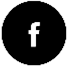 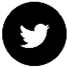 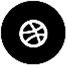 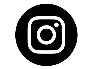 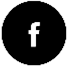 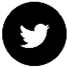 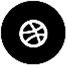 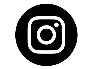   facebook.com/midamericandancestudio  twitter.com/midamericanstu  instagram.com/midamericanstudio  website: www.midamericanstudio.comImportant DatesDates and corresponding info can be found on the Calendar page of our website. Our online calendar is updated as new dates and details arise.Classes begin, Saturday, January 23, 2021! Welcome Back to Dance!Spring Break (NO YOUTH CLASSES): Monday, March 29- Saturday, April 4, 2021. *Saturday classes may be held.  Parent Visiting Week: Monday, April 12-Saturday, April 17, 2021. (Details to follow via email)Picture Day: Required attendance by ALL students: Saturday, May 1, 2021 (exact times & details to follow)Dress Rehearsal: Friday, May 14, 2021 (approx. time 5:00pm, details to follow)Recital: Saturday & Sunday, May 15-16, 2021 (approx. time and details to follow)Contact UsMid American Studio24425 Indoplex Circle Farmington Hills, MI 48335Phone: 248.477.5248Fax: 248.477.1133	Hours:Monday-Thursday: 8:00am – 8:00pmFriday & Saturday: 8:00am – 12:00pmSunday: Open only for adult fitness classes, times vary. (Check www.midamericanfit.com for schedule.)Workout while your child dances!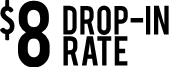 